РЕСПУБЛИКА КРЫМ                                                                                                    НИЖНЕГОРСКИЙ РАЙОН                                                                                        ЕМЕЛЬЯНОВСКИЙ  СЕЛЬСКИЙ СОВЕТ49-я  внеочередная  сессия 1-го созываР Е Ш Е Н И Е   № 519  июня  2019 года. 								 с.ЕмельяновкаОб определении специально отведенных мест, для проведения встреч депутатов Государственной Думы Федерального собрания Российской Федерации, депутатов Государственного совета Республики Крым, депутатов Нижнегорского  районного совета, депутатов Емельяновского сельского совета с избирателями на территории Емельяновского сельского поселения, и порядок их предоставленияВ соответствии с Федеральным законом от 6 октября 2003 года № 131- ФЗ «Об общих принципах организации местного самоуправления в Российской Федерации», Уставом муниципального образования Емельяновское сельское поселение, во исполнение Постановления Конституционного Суда РФ от 10 ноября 2017 г. N 27-П "По делу о проверке конституционности положений Федерального закона "О внесении изменений в отдельные законодательные акты Российской Федерации в части совершенствования законодательства о публичных мероприятиях" в связи с запросом группы депутатов Государственной Думы", Емельяновский сельский советрешил: 1. Определить помещения, специально отведенные места для проведения встреч депутатов Государственной Думы Федерального собрания Российской Федерации, депутатов Государственного совета Республики Крым, депутатов Нижнегорского районного совета, депутатов Емельяновского сельского совета с избирателями на территории Емельяновского сельского поселения согласно Приложению 1. 2. Утвердить Порядок предоставления помещений для проведения встреч депутатов Государственной Думы Федерального собрания Российской Федерации, депутатов Государственного совета Республики Крым, депутатов Нижнегорского районного совета, депутатов Емельяновского сельского совета с избирателями на территории Емельяновского сельского поселения согласно Приложению 2. 3. Настоящее решение вступает в силу со дня его принятия и подлежит официальному обнародованию на официальном  сайте  администрации  Емельяновского  сельского поселения  в  сети  Интернет http://emel-sovet.ru/, а также на информационных стендах  Емельяновского  сельского поселения..4. Контроль за выполнением данного решения возложить на постоянную комиссию по социальным вопросам  и вопросам законности и порядка. Председатель Емельяновского  сельского совета  - глава администрации Емельяновского  сельского поселения                                          Л.В.ЦапенкоПриложение 1 К решению  49-й  внеочередной  сессии  Емельяновского  сельского совета 1-го  созыва  от  19.06.2019 г. №5Специально отведенные места для проведения встреч депутатов Государственной Думы Федерального собрания Российской Федерации, депутатов Государственного совета Республики Крым, депутатов Нижнегорского  районного совета, депутатов Емельяновского  сельского совета с избирателями на территории Емельяновского  сельского поселенияПриложение 2 к решению  49-й  внеочередной  сессии  Емельяновского  сельского совета 1-го  созыва  от  19.06.2019 г. №5Порядок предоставления помещений для проведения встреч депутатов Государственной Думы Федерального собрания Российской Федерации, депутатов Государственного совета Республики Крым, депутатов Нижнегорского  районного совета, депутатов  Емельяновского  сельского совета с избирателями на территории   Емельяновского сельского поселения1. Настоящий порядок определяет условия предоставления помещений для проведения встреч депутатов с избирателями в соответствии с Федеральными законами от 08.05.1994 г. № 3-ФЗ «О статусе члена Совета Федерации и статусе депутата Государственной Думы Федерального Собрания Российской Федерации», от 06.10.1999 г. № 184-ФЗ «Об общих принципах организации законодательных (представительных) и исполнительных органов государственной власти субъектов Российской Федерации», от 06.10.2003 г. № 131-ФЗ «Об общих принципах организации местного самоуправления в Российской Федерации». 2. Емельяновский  сельский совет определяет перечень помещений, предоставляемых для проведения встреч депутатов Государственной Думы, депутатов Государственного совета Республики Крым, депутатов Нижнегорского  районного совета, депутатов Емельяновского сельского поселения с избирателями. 3. Встречи депутата с избирателями проводятся в помещениях, специально отведенных местах, а также на внутридворовых территориях при условии, что их проведение не повлечет за собой нарушение функционирования объектов жизнеобеспечения, транспортной или социальной инфраструктуры, связи, создание помех движению пешеходов и (или) транспортных средств либо доступу граждан к жилым помещениям или объектам транспортной или социальной инфраструктуры. 4. Уведомление органов местного самоуправления о таких встречах не требуется. При этом депутат вправе предварительно проинформировать указанные органы о дате и времени их проведения.5. Помещения, указанные в пункте 1 настоящего порядка, предоставляются на безвозмездной основе. 6. Предоставляемое депутату нежилое помещение должно быть оборудовано средствами связи, необходимой мебелью и оргтехникой. Расходы за пользование депутатами нежилым помещением осуществляются из средств местного бюджета.7. Помещение предоставляются по рабочим дням при условии, что это не помешает рабочему процессу. По выходным (праздничным) дням помещения предоставляются по согласованию с балансодержателем. 8. Встречи депутата с избирателями в форме публичного мероприятия проводятся в соответствии с законодательством Российской Федерации о собраниях, митингах, демонстрациях, шествиях и пикетированиях. N п/пАдресПомещение/количество посадочных мест1Помещение  зала  заседаний  в  здании  администрации  Емельяновского  сельского поселения, с.Емельяновка, ул. Центральная,134302Площадка  перед  зданием  Емельяновского сельского  дома  культуры, с.Емельяновка, ул. Центральная,144 3Придомовая  территория  18-ти  квартирного  дома, с.Емельяновка, ул. Центральная,109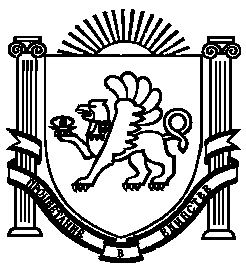 